Digging Drumanagh 2023Community Archaeological Excavation-Volunteer Form19 JULY-02 AUGUST 2023Community Archaeology-What is it?This is an opportunity to join an archaeological excavation. We are trying to answer questions about activity on Drumanagh Promontory Fort, Loughshinny. To do this we need you to come and dig.Drumanagh-What is it?It is a National Monument and a multi-period site of significance. To read more, including the Drumanagh Conservation Study & Management Plan and preliminary reports from Seasons 1 - 3 go to https://www.fingal.ie/digging-drumanagh Car parking is available at Rush Athletic, by St Catherine’s estate. There is a bus stop directly opposite the laneway to the site (33 bus). The lane is c.500m long to the site and it is another 200m to where we will be digging.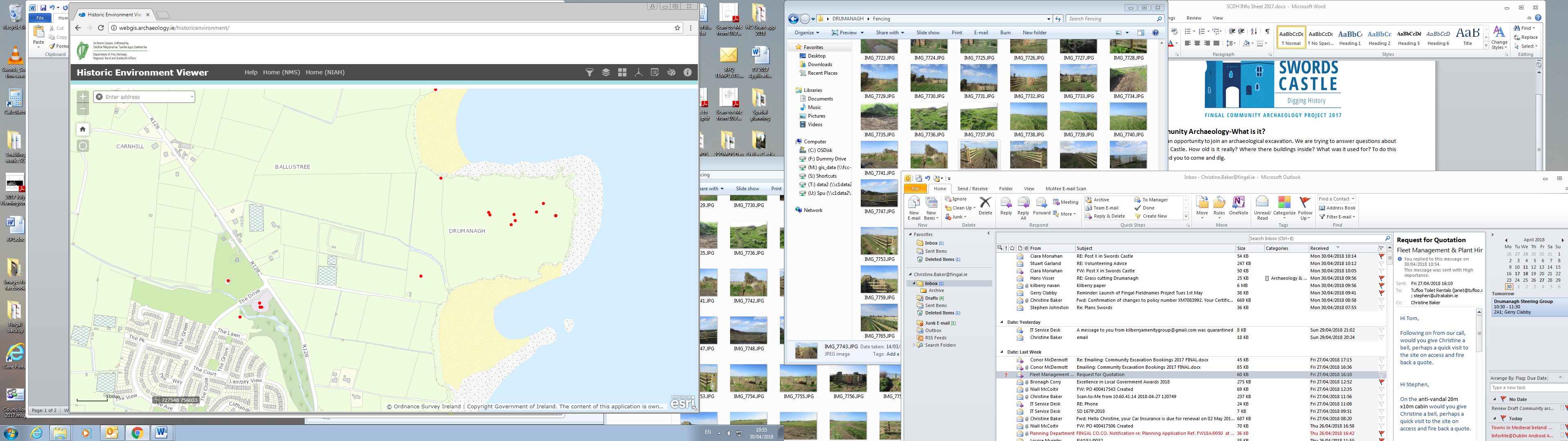 When can I do it? From 19 JULY-02 AUGUST 2023. We will be open for digging from 10am-4.30pm inclusive (closed Sunday 23 and Sunday 30)Who is it for? The site is uneven and involves a lot of walking. There are few facilities and we will be digging in all weathers so you must be sure of your physical ability to undertake the dig. If you want to dig you need to be over 18. Places are limited so we may not be able to accommodate everyone who wishes to participate. Please commit to the days you are available on the form below.What if I’m not up to digging?There will be a Post-Excavation week 10-18 August 2023 in Swords Castle. This will involve, finds washing, bone washing, soil sieving and finds registering.What do I need?If you want to dig you must wear supportive shoes or boots with a grip and suitable weather proof clothing; have a can-do attitude and your lunch and a flask. We will supply gloves, equipment and guidance.General Data Protection Regulation (GPDR) ConsentsAny information provided on this form will be held in confidence and used only for the purposes of managing and promoting the community excavation at Drumangh and will not be shared with third parties. NB. Deadline for receipt of forms is Friday 07 July 2023. Successful applicants will be notified by Monday 10 July 2023.      Please return this form to christine.baker@fingal.ie 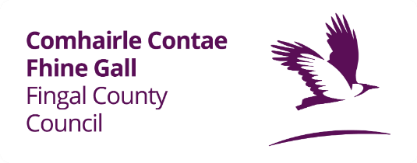 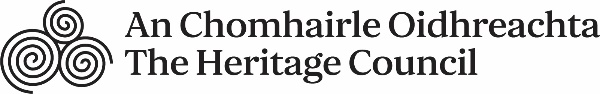 Your Name:General area you are from(Nearest town/village; address not required):Email Are you over 18? (please tick the box)Are you happy that you are up to the physical demands of the site and the digging? (Participating in the excavation will be similar to heavy gardening for a full day.)Are you happy that you are up to the physical demands of the site and the digging? (Participating in the excavation will be similar to heavy gardening for a full day.)Days you wish to participate - Digging Drumanagh (please tick):Days you wish to participate - Digging Drumanagh (please tick):Please select days:MonTueWedThuFriSatWednesday 19–Saturday 22 July------Monday 24–Saturday 29 JulyMonday 31 July-Wednesday 02 August---------Days you wish to participate Post Excavation week, Swords Castle (please tick):Please select days:Please select days:MonTueWedThuFriFriSatWednesday 10–Friday 11 August---------------Monday 14–Friday 18 August------